Grade 3 November Syllabus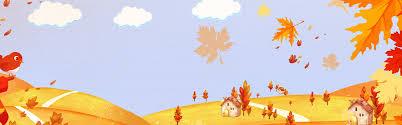 Dear Families,Below is an outline of what your child will be learning in November.  Please cut off the bottom, sign and return.  Keep the top as a guide for the month.  Thank you so much for your support.READINGDetermining the meaning of unfamiliar wordsUnderstanding Literal and Non Literal LanguageIdentifying the elements of Poems and DramaParaphrasing texts and Making InferencesComparing Points of View Determining the main idea using key details from the textWRITING- Opinion Writing and Extended ResponseUse the writing process to write an Opinion essayUse strategies to understand and draft extended responsesMATH- Multiplication and DivisionRelate multiplication and divisionUse multiplication and division facts to find unknown values Use properties to divide using the rules for 0 and 1Use number sense and reasoning to solve problemsUse multiplication and division to write and solve real-world problemsUse the structures of multiplication and division to compare expressionsSCIENCE- Inheritance and VariationIntroducing Species / Variation of SpeciesExploring InheritanceExploring Data CollectionSOCIAL STUDIES- World Geography / Communities and ChinaCultures and CivilizationsMAGNET- History and Culture of China: Identifying a Problem to Solve-----------------------------------------------------------------------------I have read the above November syllabus and will assist my child in all areas.Student’s Name ________________________  	Parent Signature __________________November Syllabus 2019